Tato już lato                                                                                                                                                                                   Tato już lato                                                                                                                                        będziemy znów jeść  lody                                                                                                                                                                                                      Tato już lato                                                                                                                                                                                  kup bilet do przygody                                                                                                                                                                     Tato już lato                                                                                                                                                                                                   będziemy boso chodzić                                                                                                                                                                     Tato już lato                                                                                                                                                                                              już brodę zgolić czas                                                                                                                                                                              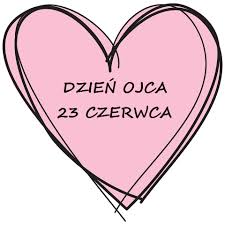 Gdy ciepły dzień, to nawet leń                                                                                                                                                          na spacer chciałby iść                                                                                                                                                                          Już pora wstać i pobiec w świat                                                                                                                                                        A tata jeszcze śpi                                                                                                                                                                                       Chcę lody jeść, na drzewo wejść                                                                                                                                                       i z góry patrzeć w dół                                                                                                                                                               Zeskoczyć w piach i chociaż raz                                                                                                                                                    przeskoczyć z tatą rów                                                                                                                                                                 Ref: Tato już lato                                                                                                                                                               będziemy znów jeść lody                                                                                                                                                             Tato już lato kup bilet do przygody                                                                                                                                            Tato już lato będziemy boso chodzić                                                                                                                                    Tato już lato już brodę zgolić czas Gdy ciepły dzień, popływać chcę                                                                                                                                      Przez słomkę wodę pić                                                                                                                                                                     Na piasku spać i trawę rwać                                                                                                                                                         Do lasu z tatą iść                                                                                                                                                                     Maliny jeść, jagody też                                                                                                                                                               W kałuży szukać żab                                                                                                                                                                     Tu rośnie grzyb, tam ślimak śpi                                                                                                                                                      Na głowę chrabąszcz spadł                                                                                                                                                    Ref: Tato już lato będziemy znów jeść lody                                                                                                                                           Tato już lato kup bilet do przygody                                                                                                                                                   Tato już lato będziemy boso chodzić                                                                                                                                           Tato już lato już brodę zgolić czas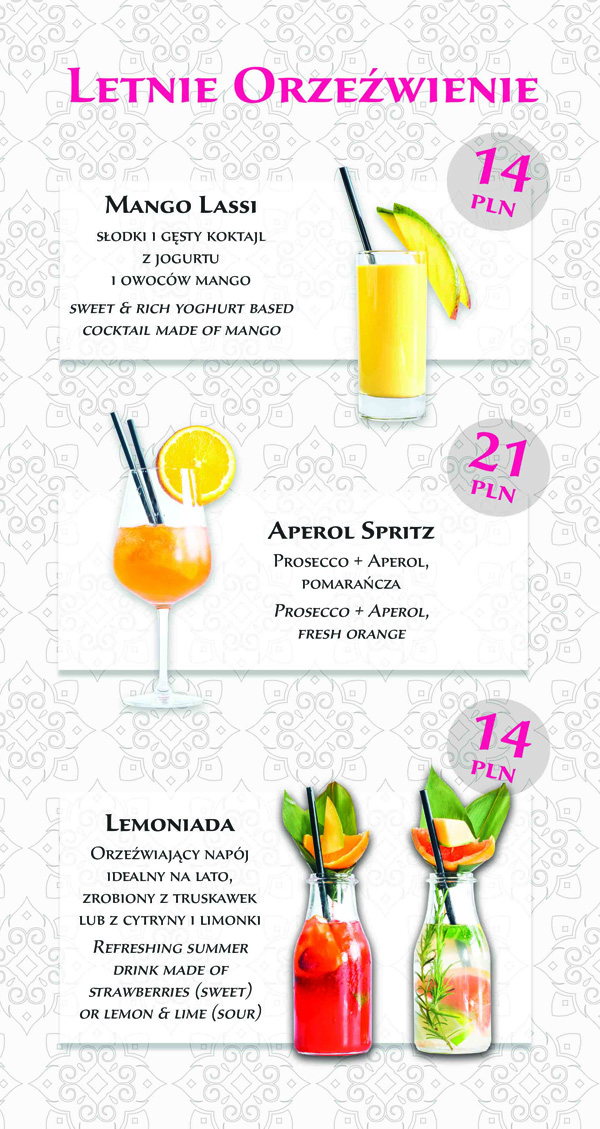 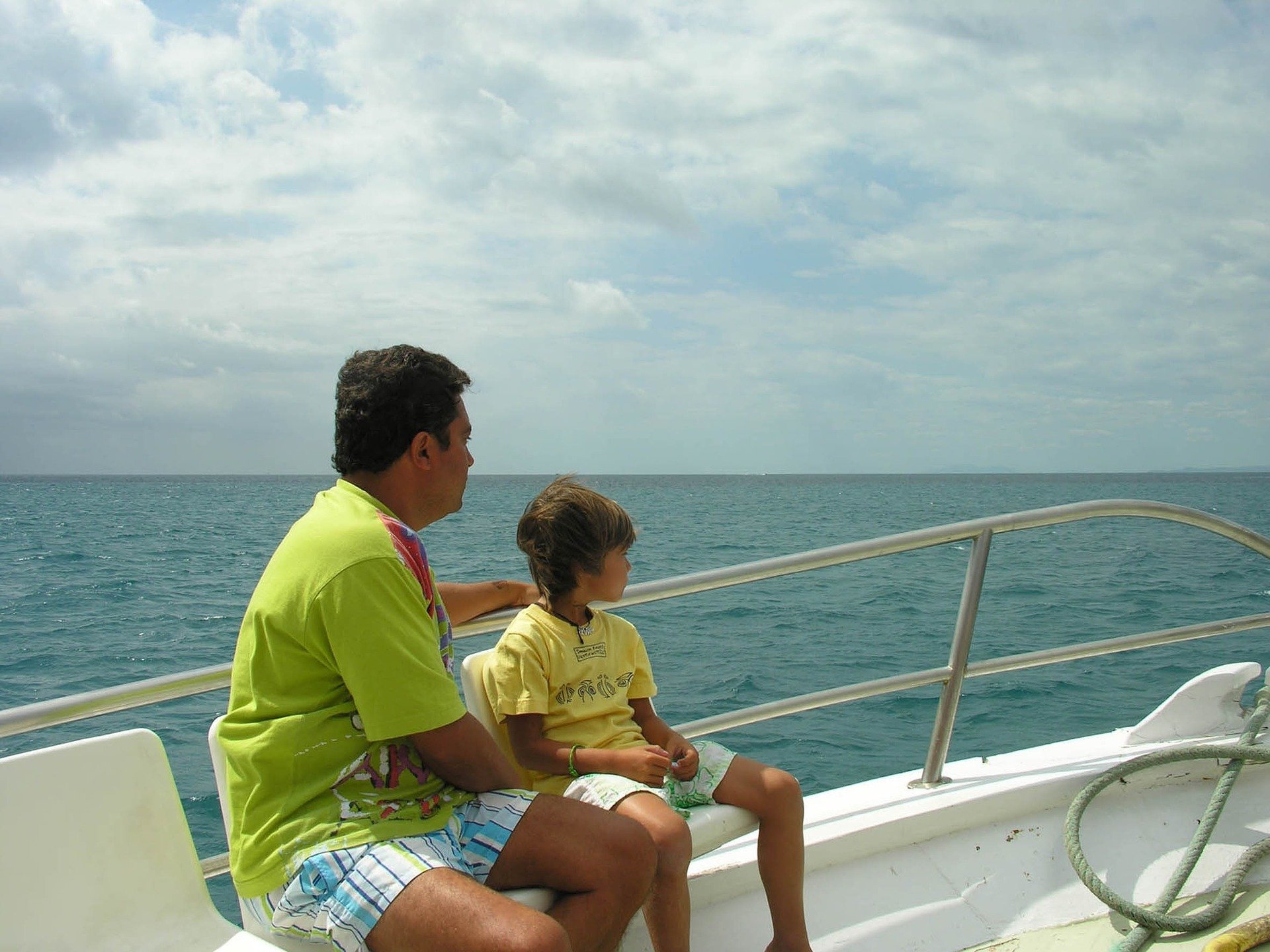 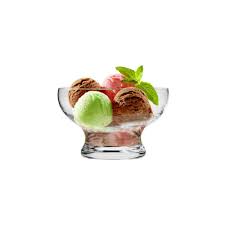 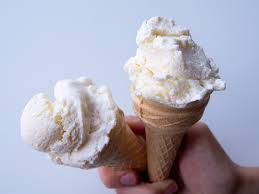 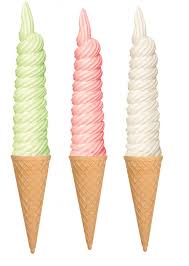 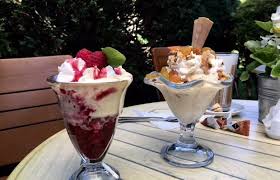 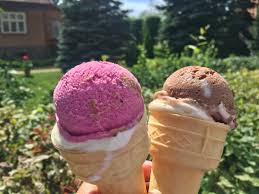 